Vorlage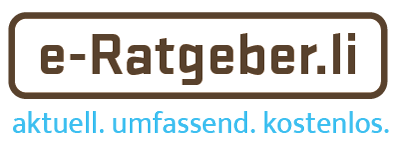 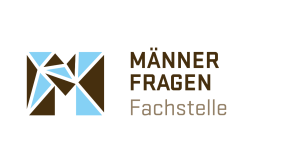 Geschätzte ElternBei einer Trennung als Paar ist es wichtig, die Betreuung der Kinder schriftlich zu vereinbaren. So vermeidet ihr unnötige Missverständnisse und Konflikte. Die vorliegende Mustervereinbarung beinhaltet Absprachen zur Ausübung der persönlichen Betreuung des Kindes durch die Eltern. Diese Absprachen werden von den Eltern gemeinsam ausgehandelt und schriftlich festgehalten. Es ist empfehlenswert, das Kind seinem Alter und Entwicklungsstand entsprechend an diesem Prozess zu beteiligen. Da die Interessen, Wünsche und Bedürfnisse auch von Geschwistern sehr unterschiedlich sein können, empfiehlt es sich, für jedes Kind eine Vereinbarung zu treffen.Nachstehend einige Erklärungen zur Vorlage:M steht für Mann, F für Frau; Setzt doch die Vornamen ein.Die Gliederung der Unterpunkte steht für eine gleichwertige Aufzählung bez. Gewichtung.Eure Unterschriften auf diesem Papier reichen aus. Bei Bedarf könnt ihr zusätzliche Personen unterschreiben lassen.Zur Erstellung könnt ihr den nachstehenden Inhalt kopieren undauf euer Briefpapier oder ein leeres Blatt einfügen,die Seite 1 (inkl. Kopf- und Fusszeile) löschen und die diese Datei verwenden.Die Word-Datei eignet sich für Einträge per Computer. Für handschriftliches Ausfüllen empfehlen wir die Mustervereinbarung aus dem Leitfaden Eltern bleiben.Die Verwendung unserer Logos ist euch nicht gestattet.Weitere Informationen findet ihr unter www.männerfragen.li. Gerne stehen wir euch für weiterführende Fragen auf Wunsch zur Verfügung. Email rechtsberatung@maennerfragen.li, Tel. +423 794 94 00.      Schöne Grüsse      Dr. Nicolaus Ruther      Hansjörg Frick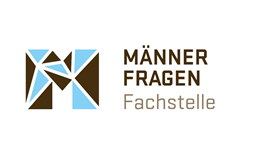 Quelle: 	Eltern bleiben - Ein Leitfaden bei Trennung und Scheidung	Amt für Soziale Dienste, 2016, www.asd.llv.li	Hier ist auch der Original-Leitfaden inkl. Muster für handschriftliches AusfüllenZur Ausübung des persönlichen Kontaktes  bei Gemeinsamer ObsorgevereinbarenHerr M,  wohnhaft _______________________________undFrau F, wohnhaft _________________________________für unser KindS/T__, geboren am __folgende Regelungen:1	Wochentage und WochenendenAn dieser Stelle werden die Betreuungszeiten (Stunden, Tage, Wochen) geregelt. Auch die Orte, an denen die Betreuung stattfinden soll, können aufgenommen werden. Das ist besonders bei Säuglingen und Kleinkindern wichtig.Zeit und Ort der Betreuung durch die Mutter: __Zeit und Ort der Betreuung durch den Vater: __2	Abholen und bringen des KindesAbsprachen darüber, welcher Elternteil für das Abholen und Bringen des Kindes verantwortlich ist, können nicht nur entlasten, sie können auch Konflikte vermeiden. Zudem soll auch dies fair aufteilt werden.Zum Abholen und Bringen unseres Kindes treffen wir folgende Regelungen: __3	Besondere Ereignisse und FesttageEs ist sinnvoll, Absprachen für besondere Termine (z.B. Geburtstage, Feiertage, besondere Feste der Familie, eigene Termine des Kindes) zu treffen. Ebenso wird vereinbart, wie und wer das Kind abholt und bringt und wie mit den Kosten umgegangen werden soll.Besondere Absprachen treffen wir für: __Bei spontanen Einladungen oder Wünschen des Kindes vereinbaren wir, uns mit Blick auf das Wohl des Kindes zu beraten und zu einigen.4	FerienregelungenEin wichtiger Punkt für Eltern und Kind ist die Aufteilung der Ferien. Viele Eltern müssen gerade die Ferienzeiten weit im Voraus planen. Auch Kinder haben meist ganz konkrete Vorstellungen und Wünsche zu den Ferien, lieben aber auch, gerade wenn sie älter sind, spontane Einladungen. Die Ferienregelung verlangt in der Regel eine jährliche Anpassung.Für die Ferien vereinbaren wir folgende Regelungen: Weihnachtsferien: __Sportferien: __Osterferien: __Sommerferien: __Herbstferien: __Besondere schulfreie Tage: __Verlängerte Wochenende: __Bei spontanen Einladungen oder Wünschen des Kindes vereinbaren wir, uns mit Blick auf das Wohl des Kindes zu beraten und zu einigen. 5	Besondere Aktivitäten und Hobbys der KinderBesondere Aktivitäten des Kindes – z.B. Sport, Musik – sollten in der Betreuungsregelung immer dann aufgenommen werden, wenn sie zu einer Beeinflussung der Betreuungsregelung führen können. Für Kinder ist eine Teilnahme an diesen Aktivitäten von besonderer Bedeutung. Regelungen hierzu können Spannungen verhindern und das Kind bei der Ausübung seiner gewählten Hobbys unterstützen.Für die Unterstützung unseres Kindes bei seinen besonderen Aktivitäten und Hobbys vereinbaren wir: __6	Gemeinsame Erziehungsziele der ElternGetrennt lebende Eltern sind weder in ihrer Lebensführung identisch noch bei der Erziehung des Kindes. Kinder können mit der Unterschiedlichkeit ihrer Eltern in der Regel ganz gut zurechtkommen. Allerdings darf diese Verschiedenheit sich nicht zum Nachteil des Kindes auswirken. Ein ständiges Hin und Her in wichtigen Erziehungsfragen kann das Kind verunsichern. Aus diesem Grund ist es ratsam, einige wichtige gemeinsame Erziehungsziele auszuhandeln und zu benennen.Über folgende Erziehungsziele treffen wir gemeinsame Absprachen: __7	KonflikteMit Hilfe dieser Vereinbarung können Eltern und Kind ihre Situation nach Trennung und Scheidung aktiv gestalten. Das schliesst jedoch nicht aus, dass es in der Folgezeit zu Konflikten bei der Umsetzung einzelner Bestandteile der Vereinbarung kommt. Können sich die Eltern durch Gespräche, Mediation und Beratung nicht auf eine Betreuungsregelung einigen, kann zur Klärung dieser Frage das Gericht angerufen werden. Aufgrund allgemeiner Erfahrung kann jedoch darauf verwiesen werden, dass eine aussergerichtliche Lösung eines Konfliktes für Eltern und Kind in der Regel zu besseren und dauerhafteren Ergebnissen führt. Es ist ratsam, für den Streitfall eine bestimmte Vorgehensweise, z.B. Gespräche, Beratung, Mediation, usw., zu vereinbaren.Wenn wir uns im Einzelfall nicht einigen können oder es in bestimmten Punkten dieser Vereinbarung zu Konflikten kommt, werden wir durch __ eine gemeinsame Lösung im Interesse unseres Kindes anstreben.8	SonstigesIm Einzelfall kann es erforderlich sein über weitere Themen Absprachen zu treffen, z.B. zu medizinischen oder schulischen Belangen.Darüber hinaus treffen wir folgende Regelungen: __9	AnpassungenDie Lebensumstände von Eltern und Kind können sich im Laufe der Zeit erheblich verändern. Gerade bei Kindern entwickeln sich mit zunehmendem Alter andere Interessen und Bedürfnisse. Um allen Betroffenen gerecht zu werden, ist es sinnvoll, die Betreuungsvereinbarung in einem festgelegten Rhythmus zu überprüfen und bei Bedarf zu aktualisieren. Kann keine einvernehmliche Änderung getroffen werden, bleiben die bisherigen Vereinbarungen gültig.Die von uns getroffene Betreuungsvereinbarung wollen wir nach __ / Monaten / Jahr(en) gemeinsam überprüfen. Mit dieser Betreuungsvereinbarung treffen wir Eltern wichtige und verbindliche Absprachen zur Ausgestaltung und Durchführung der Kontakte. Wir haben sie gemeinsam erarbeitet und erklären uns mit den vereinbarten Regelungen einverstanden. Ort, Datum: ____________________Unterschriften:		____________________	____________________	M	F